Mathology Grade 2 Correlation – Alberta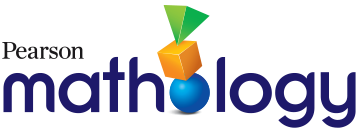 Number Cluster 2: Number Relationships 1Organizing Idea: Number: Quantity is measured with numbers that enable counting, labelling, comparing, and operating.Guiding Question: How can quantity contribute to a sense of number?Learning Outcome: Students analyze quantity to 1000.Guiding Question: How can quantity contribute to a sense of number?Learning Outcome: Students analyze quantity to 1000.Guiding Question: How can quantity contribute to a sense of number?Learning Outcome: Students analyze quantity to 1000.Guiding Question: How can quantity contribute to a sense of number?Learning Outcome: Students analyze quantity to 1000.Guiding Question: How can quantity contribute to a sense of number?Learning Outcome: Students analyze quantity to 1000.KnowledgeUnderstandingSkills & ProceduresGrade 2 MathologyMathology Little BooksAny number of objects in a set can be represented by a natural number.

The values of the places in a four-digit natural number are thousands, hundreds, tens, and ones.Places that have no value within a given number use zero as a placeholder.The number line is a spatial representation of quantity.There are infinitely many natural numbers.Every digit in a natural number has a value based on its place.

Each natural number is associated with exactly one point on the number line.Represent quantities using words and natural numbers.Number Cluster 2: Number Relationships 17: Odd and Even NumbersNumber Math Every Day2: Guess My NumberWays to CountAny number of objects in a set can be represented by a natural number.

The values of the places in a four-digit natural number are thousands, hundreds, tens, and ones.Places that have no value within a given number use zero as a placeholder.The number line is a spatial representation of quantity.There are infinitely many natural numbers.Every digit in a natural number has a value based on its place.

Each natural number is associated with exactly one point on the number line.Identify the digits representing thousands, hundreds, tens, and ones based on place in a natural number.Number Cluster 2: Number Relationships 17: Odd and Even NumbersWays to CountAny number of objects in a set can be represented by a natural number.

The values of the places in a four-digit natural number are thousands, hundreds, tens, and ones.Places that have no value within a given number use zero as a placeholder.The number line is a spatial representation of quantity.There are infinitely many natural numbers.Every digit in a natural number has a value based on its place.

Each natural number is associated with exactly one point on the number line.Relate a number, including zero, to its position on the number line.Number Math Every Day 2: Building an Open Number Line An even quantity will have no remainder when partitioned into two equal groups or groups of two.

An odd quantity will have a remainder of one when partitioned into two equal groups or groups of two.All natural numbers are either even or odd.Model even and odd quantities by sharing and grouping.Number Cluster 2: Number Relationships 17: Odd and Even NumbersNumber Cluster 2: Number Relationships 17: Odd and Even NumbersAn even quantity will have no remainder when partitioned into two equal groups or groups of two.

An odd quantity will have a remainder of one when partitioned into two equal groups or groups of two.All natural numbers are either even or odd.Describe a quantity as even or odd.Number Cluster 2: Number Relationships 17: Odd and Even NumbersNumber Cluster 2: Number Relationships 17: Odd and Even NumbersA benchmark is a known quantity to which another quantity can be compared.A quantity can be estimated when an exact count is not needed.Estimate quantities using benchmarks.Estimate quantities using benchmarks.Number Cluster 2: Number Relationships 15: Estimating Quantities6: Comparing and Ordering Quantities Family Fun DayWays to CountWhat Would you Rather?Words that can describe a comparison between two unequal quantities includenot equalgreater thanless thanThe less than sign, <, and the greater than sign, >, are used to indicate inequality between two quantities.Equality and inequality can be modelled using a balance.Inequality is an imbalance between two quantities.Compare and order natural numbers.Compare and order natural numbers.Number Cluster 2: Number Relationships 15: Estimating Quantities 6: Comparing and Ordering QuantitiesNumber Intervention2: Comparing QuantitiesBack to BatocheThe Great Dogsled RaceWays to CountWords that can describe a comparison between two unequal quantities includenot equalgreater thanless thanThe less than sign, <, and the greater than sign, >, are used to indicate inequality between two quantities.Equality and inequality can be modelled using a balance.Inequality is an imbalance between two quantities.Describe a quantity as less than, greater than, or equal to another quantity.Describe a quantity as less than, greater than, or equal to another quantity.Number Cluster 2: Number Relationships 15: Estimating Quantities 6: Comparing and Ordering Quantities Kokum’s BannockBack to Batoche